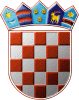 REPUBLIKA HRVATSKA	VARAŽDINSKA ŽUPANIJAOPĆINA VIDOVEC Općinsko vijeće Općine Vidovec Vidovec,   17.04.2014. ODLUKE DONIJETE NA    08. SJEDNICIOPĆINSKOG VIJEĆA OPĆINE VIDOVECODRŽANE DANA  17.  travnja  2014. GODINE ODLUKA : o prihvaćanju Strategije razvoja ruralnog turizma Općine Vidovec za razdoblje 2014-2020. Općinsko vijeće Općine Vidovec prihvaća Strategiju razvoja ruralnog turizma za razdoblje 2014. do 2020. godine. Ova Odluka stupa na snagu danom donošenja.ODLUKA : Kojom se najoštrije osuđuje postupak nasilnog sprečavanja ulaska u prostorije Dječjeg vrtića „Škrinjica“ i sudjelovanja na sastanku koji je dogovoren sa ravnateljicom Dječjeg vrtića „Škrinjica“ Marijom Košić, Općinskog načelnika Brune Hranića, Zamjenice općinskog načelnika Dubravke Rog, članova Upravnog vijeća Dječjeg vrtića „Škrinjica“ izabranih od strane osnivača i roditelja čija djeca polaze druge vrtiće, a Općina Vidovec im sufinancira smještaj, dana 16.04.2014. godine od strane ravnateljice Marije Košić, predstavnika roditelja u Upravnom vijeću Dječjeg vrtića „Škrinjica“ Jasmine Canjuga i odgojitelja Dječjeg vrtića „Škrinjica“ Slavice Koščak, Darinke Vrbanec i Melite Filipović. 
Osuđuje se i pokušaj ravnateljice Dječjeg vrtića „Škrinjica“ Marije Košić i predstavnika roditelja u Upravnom vijeću Dječjeg vrtića „Škrinjica“ Jasmine Canjuga i odgojitelja Dječjeg vrtića „Škrinjica“  da se na nezakoniti način vrše pritisak na rad Upravnog vijeća Dječjeg vrtića „Škrinjica“ i time ga se pokusalo spriječiti u obavljanju zakonom propisanih obaveza i zadaća. 
Daje se puna potpora članovima Upravnog vijeća Dječjeg vrtića „Škrinjica“ izabranim od strane osnivača u njihovom nastojanju provođenja zakonitosti rada Dječjeg vrtića „Škrinjica“.
Traži se od strane predstavnika odgojitelja Dječjeg vrtića „Škrinjica“ žurno imenovanje svojeg predstavnika u Upravno vijeće Dječjeg vrtića „Škrinjica“.  Ukoliko se to imenovanje ne izvrši u što hitnijem roku pokrenuti će se od strane Općine Vidovec postupak pred nadležnim tijelima da bi se osigurao nesmetani rad Upravnog vijeća Dječjeg vrtića „Škrinjica“ i normalno funkcioniranje rada u vrtiću. 
Traži se od strane Općinskog načelnika da pokrene postupak prema nadležnom ministarstvu i drugim nadležnim tijelima da provedu nadzor nad radom Dječjeg vrtića „Škrinjica“ i svih njegovih tijela u cilju utvrđivanja nepravilnosti koje su dovele do opstruiranja rada Upravnog vijeća Vrtića ili bi u budućnosti mogle biti prepreka za normalno funkcioniranje Dječjeg vrtića „Škrinjica“.
Posebno se naglašava da se neće dozvoliti da se mimo nadležnih tijela i institucija u čijoj je to nadležnosti rješavaju pitanja materijalnih i drugih prava i obaveza zaposlenika u Dječjem vrtiću „Škrinjica“. Ujedno se traži da se sukladno propisima osigura funkcioniranje vrtića tokom svih mjeseci kroz godinu pa tako i tokom mjeseca kolovoza, i sukladno tome napravi raspodjela korištenja godišnjih odmora svih djelatnika vrtića. Ova Odluka stupa na snagu danom donošenja.   ODLUKA : o Izmjeni i dopuni Odluke o plaći općinskog načelnika i drugim pravima ostvarenim iz radnog odnosaOpćinsko vijeće Općine Vidovec prihvaća prijedlog Izmjena i dopuna Odluke o plaći općinskog načelnika i drugim pravima ostvarenim iz radnog odnosa. Izmjene i dopune Odluke iz točke I. ove Odluke objaviti će se u „Službenom vjesniku Varaždinske županije“. Ova Odluka stupa na snagu danom donošenja.ODLUKA : o  donošenju Odluke o uvjetima, načinu i postupku gospodarenja nekretninama u vlasništvu Općine VidovecOpćinsko vijeće Općine Vidovec prihvaća prijedlog Odluke o uvjetima, načinu i postupku gospodarenja nekretninama u vlasništvu Općine Vidovec sa dopunama predloženim na sjednici Općinskog vijeća.Odluka iz članka 1. ove Odluke objaviti će se u “Službenom vjesniku Varaždinske županije”.ODLUKA : o donošenju Odluke o uvjetima i postupku natječaja za davanje u zakup poslovnih prostorija u vlasništvu Općine VidovecOpćinsko vijeće Općine Vidovec prihvaća prijedlog Odluke o uvjetima i postupku natječaja za davanje u zakup poslovnih prostorija u vlasništvu Općine Vidovec. Odluka iz članka 1. ove Odluke objaviti će se u “Službenom vjesniku Varaždinske županije”.Ova Odluka stupa na snagu danom donošenja.ODLUKA : o donošenju Odluke o  financiranju troškova prijevoza učenika Osnovne škole Vidovec i Područne škole NedeljanecOpćinsko vijeće Općine Vidovec prihvaća Odluku o financiranju troškova prijevoza učenika Osnovne škole Vidovec i Područne škole Nedeljanec.Odluka stupa na snagu danom donošenja.ODLUKA : o donošenju Odluke o utvrđivanju popisa pravnih osoba od posebnog interesa za Općinu VidovecOpćinsko vijeće Općine Vidovec prihvaća prijedlog Odluke o utvrđivanju popisa pravnih osoba od posebnog interesa za Općinu Vidovec.Odluka iz članka 1. ove Odluke objaviti će se u “Službenom vjesniku Varaždinske županije”.Ova Odluka stupa na snagu danom donošenja.ODLUKA : o prihvaćanju prijedloga o povećanju satnice za djelatnicu Općine Vidovec-čistačicaOpćinsko vijeće Općine Vidovec suglasno je da se poveća satnica rada djelatnici Općine Vidovec  - čistačici sa dosadašnjih 2 sata na 4 sata rada dnevno. Ova Odluka stupa na snagu danom donošenja.ODLUKA : o prihvaćanju prijedloga za potpisivanje Ugovora o obavljanju probacijskih poslova u Općini VidovecOpćinsko vijeće Općine Vidovec suglasno je sa prijedlogom općinskog načelnika da se sa Uredom za izdržavanje zatvorskih kazni – Probacijskim uredom sklopi Ugovor o obavljanju probacijskih poslova u Općini Vidovec, a koje će obavljati počinitelji kaznenog djela.Ova Odluka stupa na snagu danom donošenja. ODLUKA : o potpisivanju Sporazuma o zajedničkoj provedbi mjera gospodarenja otpadomOpćinsko vijeće Općine Vidovec suglasno je sa prijedlogom načelnika Općine Vidovec Brune Hranić o potpisivanju sporazuma sa Općinom Velika Trnovica sa sjedištem Velika Trnovica 223 A, Grad Garešnica, a u svrhu osiguranja zajedničke provedbe mjera gospodarenja otpadom.Općinsko vijeće Općine VidovecPredsjednikZdravko Pizek